Паспорт инвестиционной площадкиСхема земельного участка 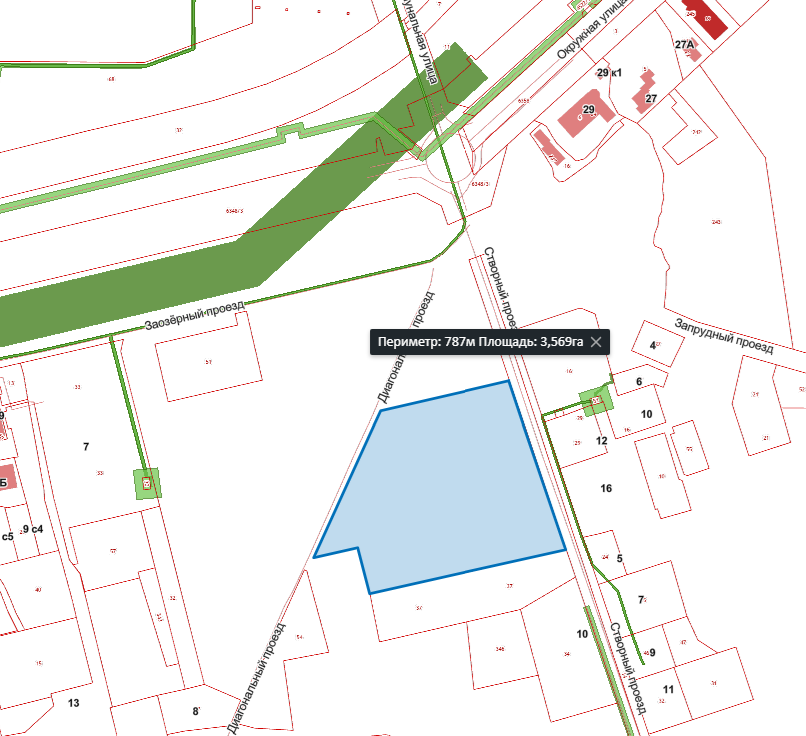 Название площадкиНазвание площадкиНазвание площадкиНазвание площадкиНазвание площадкиНазвание площадкиНазвание площадкиНазвание площадкиНазвание площадкиНазвание площадкиНазвание площадкиНазвание площадкиЗемельный участок – пр. Диагональный, 3,6 гаЗемельный участок – пр. Диагональный, 3,6 гаЗемельный участок – пр. Диагональный, 3,6 гаЗемельный участок – пр. Диагональный, 3,6 гаМестонахождение (адрес) площадкиМестонахождение (адрес) площадкиМестонахождение (адрес) площадкиМестонахождение (адрес) площадкиМестонахождение (адрес) площадкиМестонахождение (адрес) площадкиМестонахождение (адрес) площадкиМестонахождение (адрес) площадкиМестонахождение (адрес) площадкиМестонахождение (адрес) площадкиМестонахождение (адрес) площадкиМестонахождение (адрес) площадкиКадастровый квартал 29:28:107158 в районе пр. Диагональный – пр. Створный Кадастровый квартал 29:28:107158 в районе пр. Диагональный – пр. Створный Кадастровый квартал 29:28:107158 в районе пр. Диагональный – пр. Створный Кадастровый квартал 29:28:107158 в районе пр. Диагональный – пр. Створный Тип площадки Тип площадки Тип площадки Тип площадки Тип площадки Тип площадки Тип площадки Тип площадки Тип площадки Тип площадки Тип площадки Тип площадки ГринфилдГринфилдГринфилдГринфилдОсновные сведения о площадкеОсновные сведения о площадкеОсновные сведения о площадкеОсновные сведения о площадкеОсновные сведения о площадкеОсновные сведения о площадкеОсновные сведения о площадкеОсновные сведения о площадкеОсновные сведения о площадкеОсновные сведения о площадкеОсновные сведения о площадкеОсновные сведения о площадкеОсновные сведения о площадкеОсновные сведения о площадкеОсновные сведения о площадкеОсновные сведения о площадкеВладелец площадкиВладелец площадкиВладелец площадкиВладелец площадкиВладелец площадкиВладелец площадкиВладелец площадкиВладелец площадкиВладелец площадкиВладелец площадкиВладелец площадкиВладелец площадкиМуниципальное образование «Северодвинск»Муниципальное образование «Северодвинск»Муниципальное образование «Северодвинск»Муниципальное образование «Северодвинск»Юридический (почтовый) адрес, телефон (код города), e-mail, web-siteЮридический (почтовый) адрес, телефон (код города), e-mail, web-siteЮридический (почтовый) адрес, телефон (код города), e-mail, web-siteЮридический (почтовый) адрес, телефон (код города), e-mail, web-siteЮридический (почтовый) адрес, телефон (код города), e-mail, web-siteЮридический (почтовый) адрес, телефон (код города), e-mail, web-siteЮридический (почтовый) адрес, телефон (код города), e-mail, web-siteЮридический (почтовый) адрес, телефон (код города), e-mail, web-siteЮридический (почтовый) адрес, телефон (код города), e-mail, web-siteЮридический (почтовый) адрес, телефон (код города), e-mail, web-siteЮридический (почтовый) адрес, телефон (код города), e-mail, web-siteЮридический (почтовый) адрес, телефон (код города), e-mail, web-siteг. Северодвинск, ул. Плюснина, д. 7г. Северодвинск, ул. Плюснина, д. 7г. Северодвинск, ул. Плюснина, д. 7г. Северодвинск, ул. Плюснина, д. 7Контактное лицо (Ф.И.О.)Контактное лицо (Ф.И.О.)Контактное лицо (Ф.И.О.)Контактное лицо (Ф.И.О.)Контактное лицо (Ф.И.О.)Контактное лицо (Ф.И.О.)Контактное лицо (Ф.И.О.)Контактное лицо (Ф.И.О.)Контактное лицо (Ф.И.О.)Контактное лицо (Ф.И.О.)Контактное лицо (Ф.И.О.)Контактное лицо (Ф.И.О.)Гаврикова Валентина АлександровнаГаврикова Валентина АлександровнаГаврикова Валентина АлександровнаГаврикова Валентина АлександровнаДолжностьДолжностьДолжностьДолжностьДолжностьДолжностьДолжностьДолжностьДолжностьДолжностьДолжностьДолжностьНачальник отдела инвестиций и предпринимательства Управления экономики Администрации СеверодвинскаНачальник отдела инвестиций и предпринимательства Управления экономики Администрации СеверодвинскаНачальник отдела инвестиций и предпринимательства Управления экономики Администрации СеверодвинскаНачальник отдела инвестиций и предпринимательства Управления экономики Администрации СеверодвинскаТелефон (код города)Телефон (код города)Телефон (код города)Телефон (код города)Телефон (код города)Телефон (код города)Телефон (код города)Телефон (код города)Телефон (код города)Телефон (код города)Телефон (код города)Телефон (код города)8(8184) 5870058(8184) 5870058(8184) 5870058(8184) 587005e-maile-maile-maile-maile-maile-maile-maile-maile-maile-maile-maile-mailinneconom2017@ya.ruinneconom2017@ya.ruinneconom2017@ya.ruinneconom2017@ya.ruУсловия приобретения (пользования) площадки Условия приобретения (пользования) площадки Условия приобретения (пользования) площадки Условия приобретения (пользования) площадки Условия приобретения (пользования) площадки Условия приобретения (пользования) площадки Условия приобретения (пользования) площадки Условия приобретения (пользования) площадки Условия приобретения (пользования) площадки Условия приобретения (пользования) площадки Условия приобретения (пользования) площадки Условия приобретения (пользования) площадки АукционАукционАукционАукционПредлагаемая форма владения (в собственность, в аренду и др.)Предлагаемая форма владения (в собственность, в аренду и др.)Предлагаемая форма владения (в собственность, в аренду и др.)Предлагаемая форма владения (в собственность, в аренду и др.)Предлагаемая форма владения (в собственность, в аренду и др.)Предлагаемая форма владения (в собственность, в аренду и др.)Предлагаемая форма владения (в собственность, в аренду и др.)Предлагаемая форма владения (в собственность, в аренду и др.)Предлагаемая форма владения (в собственность, в аренду и др.)Предлагаемая форма владения (в собственность, в аренду и др.)Предлагаемая форма владения (в собственность, в аренду и др.)Предлагаемая форма владения (в собственность, в аренду и др.)АрендаАрендаАрендаАрендаУчастие инвестора (прямые инвестиции, косвенные инвестиции и др.)Участие инвестора (прямые инвестиции, косвенные инвестиции и др.)Участие инвестора (прямые инвестиции, косвенные инвестиции и др.)Участие инвестора (прямые инвестиции, косвенные инвестиции и др.)Участие инвестора (прямые инвестиции, косвенные инвестиции и др.)Участие инвестора (прямые инвестиции, косвенные инвестиции и др.)Участие инвестора (прямые инвестиции, косвенные инвестиции и др.)Участие инвестора (прямые инвестиции, косвенные инвестиции и др.)Участие инвестора (прямые инвестиции, косвенные инвестиции и др.)Участие инвестора (прямые инвестиции, косвенные инвестиции и др.)Участие инвестора (прямые инвестиции, косвенные инвестиции и др.)Участие инвестора (прямые инвестиции, косвенные инвестиции и др.)Прямые инвестицииПрямые инвестицииПрямые инвестицииПрямые инвестицииПрочие затраты, связанные с приобретением площадки (топографическая съемка, составление кадастрового плана, межевание и т.д.)Прочие затраты, связанные с приобретением площадки (топографическая съемка, составление кадастрового плана, межевание и т.д.)Прочие затраты, связанные с приобретением площадки (топографическая съемка, составление кадастрового плана, межевание и т.д.)Прочие затраты, связанные с приобретением площадки (топографическая съемка, составление кадастрового плана, межевание и т.д.)Прочие затраты, связанные с приобретением площадки (топографическая съемка, составление кадастрового плана, межевание и т.д.)Прочие затраты, связанные с приобретением площадки (топографическая съемка, составление кадастрового плана, межевание и т.д.)Прочие затраты, связанные с приобретением площадки (топографическая съемка, составление кадастрового плана, межевание и т.д.)Прочие затраты, связанные с приобретением площадки (топографическая съемка, составление кадастрового плана, межевание и т.д.)Прочие затраты, связанные с приобретением площадки (топографическая съемка, составление кадастрового плана, межевание и т.д.)Прочие затраты, связанные с приобретением площадки (топографическая съемка, составление кадастрового плана, межевание и т.д.)Прочие затраты, связанные с приобретением площадки (топографическая съемка, составление кадастрового плана, межевание и т.д.)Прочие затраты, связанные с приобретением площадки (топографическая съемка, составление кадастрового плана, межевание и т.д.)МежеваниеМежеваниеМежеваниеМежеваниеНаличие правоустанавливающих документовНаличие правоустанавливающих документовНаличие правоустанавливающих документовНаличие правоустанавливающих документовНаличие правоустанавливающих документовНаличие правоустанавливающих документовНаличие правоустанавливающих документовНаличие правоустанавливающих документовНаличие правоустанавливающих документовНаличие правоустанавливающих документовНаличие правоустанавливающих документовНаличие правоустанавливающих документовОписание земельного участка:Описание земельного участка:Описание земельного участка:Описание земельного участка:Описание земельного участка:Описание земельного участка:Описание земельного участка:Описание земельного участка:Описание земельного участка:Описание земельного участка:Описание земельного участка:Описание земельного участка:Кадастровые номераКадастровые номераКадастровые номераКадастровые номераКадастровые номераКадастровые номераКадастровые номераКадастровые номераКадастровые номераКадастровые номераКадастровые номераКадастровые номераЧасть кадастрового квартала 29:28:107158Часть кадастрового квартала 29:28:107158Часть кадастрового квартала 29:28:107158Часть кадастрового квартала 29:28:107158Площадь земельного участка, гаПлощадь земельного участка, гаПлощадь земельного участка, гаПлощадь земельного участка, гаПлощадь земельного участка, гаПлощадь земельного участка, гаПлощадь земельного участка, гаПлощадь земельного участка, гаПлощадь земельного участка, гаПлощадь земельного участка, гаПлощадь земельного участка, гаПлощадь земельного участка, га3,6 3,6 3,6 3,6 Функциональная зона (жилая, общественно-деловая, производственная, инженерной и транспортной инфраструктуры, сельскохозяйственного использования, рекреационного назначения, иное)Функциональная зона (жилая, общественно-деловая, производственная, инженерной и транспортной инфраструктуры, сельскохозяйственного использования, рекреационного назначения, иное)Функциональная зона (жилая, общественно-деловая, производственная, инженерной и транспортной инфраструктуры, сельскохозяйственного использования, рекреационного назначения, иное)Функциональная зона (жилая, общественно-деловая, производственная, инженерной и транспортной инфраструктуры, сельскохозяйственного использования, рекреационного назначения, иное)Функциональная зона (жилая, общественно-деловая, производственная, инженерной и транспортной инфраструктуры, сельскохозяйственного использования, рекреационного назначения, иное)Функциональная зона (жилая, общественно-деловая, производственная, инженерной и транспортной инфраструктуры, сельскохозяйственного использования, рекреационного назначения, иное)Функциональная зона (жилая, общественно-деловая, производственная, инженерной и транспортной инфраструктуры, сельскохозяйственного использования, рекреационного назначения, иное)Функциональная зона (жилая, общественно-деловая, производственная, инженерной и транспортной инфраструктуры, сельскохозяйственного использования, рекреационного назначения, иное)Функциональная зона (жилая, общественно-деловая, производственная, инженерной и транспортной инфраструктуры, сельскохозяйственного использования, рекреационного назначения, иное)Функциональная зона (жилая, общественно-деловая, производственная, инженерной и транспортной инфраструктуры, сельскохозяйственного использования, рекреационного назначения, иное)Функциональная зона (жилая, общественно-деловая, производственная, инженерной и транспортной инфраструктуры, сельскохозяйственного использования, рекреационного назначения, иное)Функциональная зона (жилая, общественно-деловая, производственная, инженерной и транспортной инфраструктуры, сельскохозяйственного использования, рекреационного назначения, иное)земли населенных пунктов, Производственная зона (П-1)земли населенных пунктов, Производственная зона (П-1)земли населенных пунктов, Производственная зона (П-1)земли населенных пунктов, Производственная зона (П-1)Существующие строения на территории участка (да/нет)Существующие строения на территории участка (да/нет)Существующие строения на территории участка (да/нет)Существующие строения на территории участка (да/нет)Существующие строения на территории участка (да/нет)Существующие строения на территории участка (да/нет)Существующие строения на территории участка (да/нет)Существующие строения на территории участка (да/нет)Существующие строения на территории участка (да/нет)Существующие строения на территории участка (да/нет)Существующие строения на территории участка (да/нет)Существующие строения на территории участка (да/нет)нетнетнетнетСуществующие инженерные коммуникации на территории участка (да/нет)Существующие инженерные коммуникации на территории участка (да/нет)Существующие инженерные коммуникации на территории участка (да/нет)Существующие инженерные коммуникации на территории участка (да/нет)Существующие инженерные коммуникации на территории участка (да/нет)Существующие инженерные коммуникации на территории участка (да/нет)Существующие инженерные коммуникации на территории участка (да/нет)Существующие инженерные коммуникации на территории участка (да/нет)Существующие инженерные коммуникации на территории участка (да/нет)Существующие инженерные коммуникации на территории участка (да/нет)Существующие инженерные коммуникации на территории участка (да/нет)Существующие инженерные коммуникации на территории участка (да/нет)нетнетнетнетНаличие ограждений и/или видеонаблюдения Наличие ограждений и/или видеонаблюдения Наличие ограждений и/или видеонаблюдения Наличие ограждений и/или видеонаблюдения Наличие ограждений и/или видеонаблюдения Наличие ограждений и/или видеонаблюдения Наличие ограждений и/или видеонаблюдения Наличие ограждений и/или видеонаблюдения Наличие ограждений и/или видеонаблюдения Наличие ограждений и/или видеонаблюдения Наличие ограждений и/или видеонаблюдения Наличие ограждений и/или видеонаблюдения нетнетнетнетОписание близлежащих территорий и их использованияОписание близлежащих территорий и их использованияОписание близлежащих территорий и их использованияОписание близлежащих территорий и их использованияОписание близлежащих территорий и их использованияОписание близлежащих территорий и их использованияОписание близлежащих территорий и их использованияОписание близлежащих территорий и их использованияОписание близлежащих территорий и их использованияОписание близлежащих территорий и их использованияОписание близлежащих территорий и их использованияОписание близлежащих территорий и их использованияРасстояние до ближайших жилых домов (км)Расстояние до ближайших жилых домов (км)Расстояние до ближайших жилых домов (км)Расстояние до ближайших жилых домов (км)Расстояние до ближайших жилых домов (км)Расстояние до ближайших жилых домов (км)Расстояние до ближайших жилых домов (км)Расстояние до ближайших жилых домов (км)Расстояние до ближайших жилых домов (км)Расстояние до ближайших жилых домов (км)Расстояние до ближайших жилых домов (км)Расстояние до ближайших жилых домов (км)1,2 км1,2 км1,2 км1,2 кмБлизость к объектам, загрязняющим окружающую среду Близость к объектам, загрязняющим окружающую среду Близость к объектам, загрязняющим окружающую среду Близость к объектам, загрязняющим окружающую среду Близость к объектам, загрязняющим окружающую среду Близость к объектам, загрязняющим окружающую среду Близость к объектам, загрязняющим окружающую среду Близость к объектам, загрязняющим окружающую среду Близость к объектам, загрязняющим окружающую среду Близость к объектам, загрязняющим окружающую среду Близость к объектам, загрязняющим окружающую среду Близость к объектам, загрязняющим окружающую среду в непосредственной близостив непосредственной близостив непосредственной близостив непосредственной близостиБлизлежащие производственные объекты (промышленные, сельскохозяйственные, иные) и расстояние до них, кмБлизлежащие производственные объекты (промышленные, сельскохозяйственные, иные) и расстояние до них, кмБлизлежащие производственные объекты (промышленные, сельскохозяйственные, иные) и расстояние до них, кмБлизлежащие производственные объекты (промышленные, сельскохозяйственные, иные) и расстояние до них, кмБлизлежащие производственные объекты (промышленные, сельскохозяйственные, иные) и расстояние до них, кмБлизлежащие производственные объекты (промышленные, сельскохозяйственные, иные) и расстояние до них, кмБлизлежащие производственные объекты (промышленные, сельскохозяйственные, иные) и расстояние до них, кмБлизлежащие производственные объекты (промышленные, сельскохозяйственные, иные) и расстояние до них, кмБлизлежащие производственные объекты (промышленные, сельскохозяйственные, иные) и расстояние до них, кмБлизлежащие производственные объекты (промышленные, сельскохозяйственные, иные) и расстояние до них, кмБлизлежащие производственные объекты (промышленные, сельскохозяйственные, иные) и расстояние до них, кмБлизлежащие производственные объекты (промышленные, сельскохозяйственные, иные) и расстояние до них, км0 км0 км0 км0 кмОграничения использования участка (санитарно-защитная зона, водоохранная зона, зона охраны объектов культурного наследия, близость к природным заповедникам, охранные зоны инженерных коммуникаций, иное)Ограничения использования участка (санитарно-защитная зона, водоохранная зона, зона охраны объектов культурного наследия, близость к природным заповедникам, охранные зоны инженерных коммуникаций, иное)Ограничения использования участка (санитарно-защитная зона, водоохранная зона, зона охраны объектов культурного наследия, близость к природным заповедникам, охранные зоны инженерных коммуникаций, иное)Ограничения использования участка (санитарно-защитная зона, водоохранная зона, зона охраны объектов культурного наследия, близость к природным заповедникам, охранные зоны инженерных коммуникаций, иное)Ограничения использования участка (санитарно-защитная зона, водоохранная зона, зона охраны объектов культурного наследия, близость к природным заповедникам, охранные зоны инженерных коммуникаций, иное)Ограничения использования участка (санитарно-защитная зона, водоохранная зона, зона охраны объектов культурного наследия, близость к природным заповедникам, охранные зоны инженерных коммуникаций, иное)Ограничения использования участка (санитарно-защитная зона, водоохранная зона, зона охраны объектов культурного наследия, близость к природным заповедникам, охранные зоны инженерных коммуникаций, иное)Ограничения использования участка (санитарно-защитная зона, водоохранная зона, зона охраны объектов культурного наследия, близость к природным заповедникам, охранные зоны инженерных коммуникаций, иное)Ограничения использования участка (санитарно-защитная зона, водоохранная зона, зона охраны объектов культурного наследия, близость к природным заповедникам, охранные зоны инженерных коммуникаций, иное)Ограничения использования участка (санитарно-защитная зона, водоохранная зона, зона охраны объектов культурного наследия, близость к природным заповедникам, охранные зоны инженерных коммуникаций, иное)Ограничения использования участка (санитарно-защитная зона, водоохранная зона, зона охраны объектов культурного наследия, близость к природным заповедникам, охранные зоны инженерных коммуникаций, иное)Ограничения использования участка (санитарно-защитная зона, водоохранная зона, зона охраны объектов культурного наследия, близость к природным заповедникам, охранные зоны инженерных коммуникаций, иное)охранная зона водопровода и теплосетиохранная зона водопровода и теплосетиохранная зона водопровода и теплосетиохранная зона водопровода и теплосетиВиды разрешенного использования, исходя из функционального зонированияВиды разрешенного использования, исходя из функционального зонированияВиды разрешенного использования, исходя из функционального зонированияВиды разрешенного использования, исходя из функционального зонированияВиды разрешенного использования, исходя из функционального зонированияВиды разрешенного использования, исходя из функционального зонированияВиды разрешенного использования, исходя из функционального зонированияВиды разрешенного использования, исходя из функционального зонированияВиды разрешенного использования, исходя из функционального зонированияВиды разрешенного использования, исходя из функционального зонированияВиды разрешенного использования, исходя из функционального зонированияВиды разрешенного использования, исходя из функционального зонированияОсновные: хранение автотранспорта, размещение гаражей для собственных нужд, служебные гаражи, автомобильные мойки, ремонт автомобилей, легкая промышленность, фармацевтическая промышленность, пищевая промышленность, нефтехимическая промышленность, строительная промышленность, склад, складские площадки.
Условно разрешенные: амбулаторно-поликлиническое обслуживание, приюты для животных, объекты торговли (торговые центры, торгово-развлекательные центры (комплексы), объекты дорожного сервиса, заправка транспортных средств, обеспечение дорожного отдыхаОсновные: хранение автотранспорта, размещение гаражей для собственных нужд, служебные гаражи, автомобильные мойки, ремонт автомобилей, легкая промышленность, фармацевтическая промышленность, пищевая промышленность, нефтехимическая промышленность, строительная промышленность, склад, складские площадки.
Условно разрешенные: амбулаторно-поликлиническое обслуживание, приюты для животных, объекты торговли (торговые центры, торгово-развлекательные центры (комплексы), объекты дорожного сервиса, заправка транспортных средств, обеспечение дорожного отдыхаОсновные: хранение автотранспорта, размещение гаражей для собственных нужд, служебные гаражи, автомобильные мойки, ремонт автомобилей, легкая промышленность, фармацевтическая промышленность, пищевая промышленность, нефтехимическая промышленность, строительная промышленность, склад, складские площадки.
Условно разрешенные: амбулаторно-поликлиническое обслуживание, приюты для животных, объекты торговли (торговые центры, торгово-развлекательные центры (комплексы), объекты дорожного сервиса, заправка транспортных средств, обеспечение дорожного отдыхаОсновные: хранение автотранспорта, размещение гаражей для собственных нужд, служебные гаражи, автомобильные мойки, ремонт автомобилей, легкая промышленность, фармацевтическая промышленность, пищевая промышленность, нефтехимическая промышленность, строительная промышленность, склад, складские площадки.
Условно разрешенные: амбулаторно-поликлиническое обслуживание, приюты для животных, объекты торговли (торговые центры, торгово-развлекательные центры (комплексы), объекты дорожного сервиса, заправка транспортных средств, обеспечение дорожного отдыхаТекущее использование площадкиТекущее использование площадкиТекущее использование площадкиТекущее использование площадкиТекущее использование площадкиТекущее использование площадкиТекущее использование площадкиТекущее использование площадкиТекущее использование площадкиТекущее использование площадкиТекущее использование площадкиТекущее использование площадкиНе используетсяНе используетсяНе используетсяНе используетсяУдаленность участка (км)Удаленность участка (км)Удаленность участка (км)Удаленность участка (км)Удаленность участка (км)Удаленность участка (км)Удаленность участка (км)Удаленность участка (км)Удаленность участка (км)Удаленность участка (км)Удаленность участка (км)Удаленность участка (км)Удаленность участка (км)Удаленность участка (км)Удаленность участка (км)Удаленность участка (км)от ближайших автомагистралей и автомобильных дорог от ближайших автомагистралей и автомобильных дорог от ближайших автомагистралей и автомобильных дорог от ближайших автомагистралей и автомобильных дорог от ближайших автомагистралей и автомобильных дорог от ближайших автомагистралей и автомобильных дорог от ближайших автомагистралей и автомобильных дорог от ближайших автомагистралей и автомобильных дорог от ближайших автомагистралей и автомобильных дорог от ближайших автомагистралей и автомобильных дорог от ближайших автомагистралей и автомобильных дорог от ближайших автомагистралей и автомобильных дорог до ул. Окружной – 0,2 кмдо ул. Окружной – 0,2 кмдо ул. Окружной – 0,2 кмдо ул. Окружной – 0,2 кмот ближайшей железнодорожной станции от ближайшей железнодорожной станции от ближайшей железнодорожной станции от ближайшей железнодорожной станции от ближайшей железнодорожной станции от ближайшей железнодорожной станции от ближайшей железнодорожной станции от ближайшей железнодорожной станции от ближайшей железнодорожной станции от ближайшей железнодорожной станции от ближайшей железнодорожной станции от ближайшей железнодорожной станции 5 км от ж/д вокзала Северодвинска,5 км от ж/д вокзала Северодвинска,5 км от ж/д вокзала Северодвинска,5 км от ж/д вокзала Северодвинска,от ближайшего аэропортаот ближайшего аэропортаот ближайшего аэропортаот ближайшего аэропортаот ближайшего аэропортаот ближайшего аэропортаот ближайшего аэропортаот ближайшего аэропортаот ближайшего аэропортаот ближайшего аэропортаот ближайшего аэропортаот ближайшего аэропорта57 км от Аэропорт Архангельск, п. Талаги57 км от Аэропорт Архангельск, п. Талаги57 км от Аэропорт Архангельск, п. Талаги57 км от Аэропорт Архангельск, п. ТалагиДоступ к площадкеДоступ к площадкеДоступ к площадкеДоступ к площадкеДоступ к площадкеДоступ к площадкеДоступ к площадкеДоступ к площадкеДоступ к площадкеДоступ к площадкеДоступ к площадкеДоступ к площадкеДоступ к площадкеДоступ к площадкеДоступ к площадкеДоступ к площадкеАвтомобильное сообщениеАвтомобильное сообщениеАвтомобильное сообщениеАвтомобильное сообщениеАвтомобильное сообщениеАвтомобильное сообщениеАвтомобильное сообщениеАвтомобильное сообщениеАвтомобильное сообщениеАвтомобильное сообщениеАвтомобильное сообщениеАвтомобильное сообщениеАвтомобильное сообщениеАвтомобильное сообщениеАвтомобильное сообщениеАвтомобильное сообщениеОписание всех существующих автомобильных дорог, ведущих к участкуОписание всех существующих автомобильных дорог, ведущих к участкуОписание всех существующих автомобильных дорог, ведущих к участкуОписание всех существующих автомобильных дорог, ведущих к участкуОписание всех существующих автомобильных дорог, ведущих к участкуОписание всех существующих автомобильных дорог, ведущих к участкуОписание всех существующих автомобильных дорог, ведущих к участкуОписание всех существующих автомобильных дорог, ведущих к участкуОписание всех существующих автомобильных дорог, ведущих к участкуОписание всех существующих автомобильных дорог, ведущих к участкуОписание всех существующих автомобильных дорог, ведущих к участкуОписание всех существующих автомобильных дорог, ведущих к участкуучасток находится в границах г. Северодвинска; вдоль ул. Заводская и пр. Заозерныйучасток находится в границах г. Северодвинска; вдоль ул. Заводская и пр. Заозерныйучасток находится в границах г. Северодвинска; вдоль ул. Заводская и пр. Заозерныйучасток находится в границах г. Северодвинска; вдоль ул. Заводская и пр. ЗаозерныйЖелезнодорожное сообщениеЖелезнодорожное сообщениеЖелезнодорожное сообщениеЖелезнодорожное сообщениеЖелезнодорожное сообщениеЖелезнодорожное сообщениеЖелезнодорожное сообщениеЖелезнодорожное сообщениеЖелезнодорожное сообщениеЖелезнодорожное сообщениеЖелезнодорожное сообщениеЖелезнодорожное сообщениеЖелезнодорожное сообщениеЖелезнодорожное сообщениеЖелезнодорожное сообщениеЖелезнодорожное сообщениеОписание железнодорожных подъездных путей (тип, протяженность, другое); при их отсутствии - информация о возможности строительства ветки от ближайшей железной дороги, расстояние до точки, откуда возможно ответвлениеОписание железнодорожных подъездных путей (тип, протяженность, другое); при их отсутствии - информация о возможности строительства ветки от ближайшей железной дороги, расстояние до точки, откуда возможно ответвлениеОписание железнодорожных подъездных путей (тип, протяженность, другое); при их отсутствии - информация о возможности строительства ветки от ближайшей железной дороги, расстояние до точки, откуда возможно ответвлениеОписание железнодорожных подъездных путей (тип, протяженность, другое); при их отсутствии - информация о возможности строительства ветки от ближайшей железной дороги, расстояние до точки, откуда возможно ответвлениеОписание железнодорожных подъездных путей (тип, протяженность, другое); при их отсутствии - информация о возможности строительства ветки от ближайшей железной дороги, расстояние до точки, откуда возможно ответвлениеОписание железнодорожных подъездных путей (тип, протяженность, другое); при их отсутствии - информация о возможности строительства ветки от ближайшей железной дороги, расстояние до точки, откуда возможно ответвлениеОписание железнодорожных подъездных путей (тип, протяженность, другое); при их отсутствии - информация о возможности строительства ветки от ближайшей железной дороги, расстояние до точки, откуда возможно ответвлениеОписание железнодорожных подъездных путей (тип, протяженность, другое); при их отсутствии - информация о возможности строительства ветки от ближайшей железной дороги, расстояние до точки, откуда возможно ответвлениеОписание железнодорожных подъездных путей (тип, протяженность, другое); при их отсутствии - информация о возможности строительства ветки от ближайшей железной дороги, расстояние до точки, откуда возможно ответвлениеОписание железнодорожных подъездных путей (тип, протяженность, другое); при их отсутствии - информация о возможности строительства ветки от ближайшей железной дороги, расстояние до точки, откуда возможно ответвлениеОписание железнодорожных подъездных путей (тип, протяженность, другое); при их отсутствии - информация о возможности строительства ветки от ближайшей железной дороги, расстояние до точки, откуда возможно ответвлениеОписание железнодорожных подъездных путей (тип, протяженность, другое); при их отсутствии - информация о возможности строительства ветки от ближайшей железной дороги, расстояние до точки, откуда возможно ответвлениеИное сообщениеИное сообщениеИное сообщениеИное сообщениеИное сообщениеИное сообщениеИное сообщениеИное сообщениеИное сообщениеИное сообщениеИное сообщениеИное сообщениеИное сообщениеИное сообщениеИное сообщениеИное сообщениеОсновные параметры зданий и сооружений, расположенных на площадкеОсновные параметры зданий и сооружений, расположенных на площадкеОсновные параметры зданий и сооружений, расположенных на площадкеОсновные параметры зданий и сооружений, расположенных на площадкеОсновные параметры зданий и сооружений, расположенных на площадкеОсновные параметры зданий и сооружений, расположенных на площадкеОсновные параметры зданий и сооружений, расположенных на площадкеОсновные параметры зданий и сооружений, расположенных на площадкеОсновные параметры зданий и сооружений, расположенных на площадкеОсновные параметры зданий и сооружений, расположенных на площадкеОсновные параметры зданий и сооружений, расположенных на площадкеОсновные параметры зданий и сооружений, расположенных на площадкеОсновные параметры зданий и сооружений, расположенных на площадкеОсновные параметры зданий и сооружений, расположенных на площадкеОсновные параметры зданий и сооружений, расположенных на площадкеОсновные параметры зданий и сооружений, расположенных на площадкеОсновные параметры зданий и сооружений, расположенных на площадкеОсновные параметры зданий и сооружений, расположенных на площадкеНаименование здания, сооруженияПлощадь, кв. мПлощадь, кв. мДлина, ширина, сетка колоннДлина, ширина, сетка колоннЭтажностьВысота этажа, мВысота этажа, мСтроительный материал конструкцийСтроительный материал конструкцийСтепень износа, %Возможность расширенияВозможность расширенияВозможность расширенияИспользование в настоящее времяИспользование в настоящее времяИспользование в настоящее времяИспользование в настоящее времяСобственные транспортные коммуникации (на территории площадки)Собственные транспортные коммуникации (на территории площадки)Собственные транспортные коммуникации (на территории площадки)Собственные транспортные коммуникации (на территории площадки)Собственные транспортные коммуникации (на территории площадки)Собственные транспортные коммуникации (на территории площадки)Собственные транспортные коммуникации (на территории площадки)Собственные транспортные коммуникации (на территории площадки)Собственные транспортные коммуникации (на территории площадки)Собственные транспортные коммуникации (на территории площадки)Собственные транспортные коммуникации (на территории площадки)Собственные транспортные коммуникации (на территории площадки)Собственные транспортные коммуникации (на территории площадки)Собственные транспортные коммуникации (на территории площадки)Собственные транспортные коммуникации (на территории площадки)Собственные транспортные коммуникации (на территории площадки)Собственные транспортные коммуникации (на территории площадки)Собственные транспортные коммуникации (на территории площадки)Тип коммуникацииТип коммуникацииТип коммуникацииТип коммуникацииТип коммуникацииТип коммуникацииТип коммуникацииНаличие (есть, нет)Наличие (есть, нет)Наличие (есть, нет)Наличие (есть, нет)Наличие (есть, нет)Наличие (есть, нет)Наличие (есть, нет)Наличие (есть, нет)Наличие (есть, нет)Наличие (есть, нет)Наличие (есть, нет)Автодорога (тип, покрытие, протяженность и т.д.)Автодорога (тип, покрытие, протяженность и т.д.)Автодорога (тип, покрытие, протяженность и т.д.)Автодорога (тип, покрытие, протяженность и т.д.)Автодорога (тип, покрытие, протяженность и т.д.)Автодорога (тип, покрытие, протяженность и т.д.)Автодорога (тип, покрытие, протяженность и т.д.)нетнетнетнетнетнетнетнетнетнетнетЖ/д. ветка (тип, протяженность и т.д.)Ж/д. ветка (тип, протяженность и т.д.)Ж/д. ветка (тип, протяженность и т.д.)Ж/д. ветка (тип, протяженность и т.д.)Ж/д. ветка (тип, протяженность и т.д.)Ж/д. ветка (тип, протяженность и т.д.)Ж/д. ветка (тип, протяженность и т.д.)нетнетнетнетнетнетнетнетнетнетнетХарактеристика инженерной инфраструктурыХарактеристика инженерной инфраструктурыХарактеристика инженерной инфраструктурыХарактеристика инженерной инфраструктурыХарактеристика инженерной инфраструктурыХарактеристика инженерной инфраструктурыХарактеристика инженерной инфраструктурыХарактеристика инженерной инфраструктурыХарактеристика инженерной инфраструктурыХарактеристика инженерной инфраструктурыХарактеристика инженерной инфраструктурыХарактеристика инженерной инфраструктурыХарактеристика инженерной инфраструктурыХарактеристика инженерной инфраструктурыХарактеристика инженерной инфраструктурыХарактеристика инженерной инфраструктурыХарактеристика инженерной инфраструктурыВид инфраструктурыВид инфраструктурыЕд. измеренияЕд. измеренияОписание(если нет, то на какомрасстоянии находится ближайшая точка подключения к сети,характеристика сетей и объектов инфраструктуры)Описание(если нет, то на какомрасстоянии находится ближайшая точка подключения к сети,характеристика сетей и объектов инфраструктуры)Описание(если нет, то на какомрасстоянии находится ближайшая точка подключения к сети,характеристика сетей и объектов инфраструктуры)Описание(если нет, то на какомрасстоянии находится ближайшая точка подключения к сети,характеристика сетей и объектов инфраструктуры)Описание(если нет, то на какомрасстоянии находится ближайшая точка подключения к сети,характеристика сетей и объектов инфраструктуры)Свободная мощность,
 или необходимые усовершенствования для возможности подключенияСвободная мощность,
 или необходимые усовершенствования для возможности подключенияСвободная мощность,
 или необходимые усовершенствования для возможности подключенияСвободная мощность,
 или необходимые усовершенствования для возможности подключенияТариф на подключениеТариф на подключениеПоставщики услуг 
(с указанием контактной информации)Поставщики услуг 
(с указанием контактной информации)ГазГазкуб. м/часкуб. м/часЭлектроэнергияЭлектроэнергиякВткВт— установить в зоне наблюдения Объектов две  трансформаторные ТП- 10/0,4 кВ с трансформаторами 2х100 ( Объекта 1) и 2х630 (для Объектов 2 , 3, 4, 5); — подключение вновь подключеных ТП- 10/0,4 кВ с гарантией от ТП- 173 и ТП- 174ми кабельными линиями 10 кВ;— в   РУ-10 кВ ТП -174 установить дополнительную ячейку с вакуумным выключателем нагрузки для подключения проектируемой КЛ- 10 кВ;— собрать необходимое количество КЛ-0,4 кВ из вновь собранных ТП- 10/0,4 кВ до Объектов— установить в зоне наблюдения Объектов две  трансформаторные ТП- 10/0,4 кВ с трансформаторами 2х100 ( Объекта 1) и 2х630 (для Объектов 2 , 3, 4, 5); — подключение вновь подключеных ТП- 10/0,4 кВ с гарантией от ТП- 173 и ТП- 174ми кабельными линиями 10 кВ;— в   РУ-10 кВ ТП -174 установить дополнительную ячейку с вакуумным выключателем нагрузки для подключения проектируемой КЛ- 10 кВ;— собрать необходимое количество КЛ-0,4 кВ из вновь собранных ТП- 10/0,4 кВ до Объектов— установить в зоне наблюдения Объектов две  трансформаторные ТП- 10/0,4 кВ с трансформаторами 2х100 ( Объекта 1) и 2х630 (для Объектов 2 , 3, 4, 5); — подключение вновь подключеных ТП- 10/0,4 кВ с гарантией от ТП- 173 и ТП- 174ми кабельными линиями 10 кВ;— в   РУ-10 кВ ТП -174 установить дополнительную ячейку с вакуумным выключателем нагрузки для подключения проектируемой КЛ- 10 кВ;— собрать необходимое количество КЛ-0,4 кВ из вновь собранных ТП- 10/0,4 кВ до Объектов— установить в зоне наблюдения Объектов две  трансформаторные ТП- 10/0,4 кВ с трансформаторами 2х100 ( Объекта 1) и 2х630 (для Объектов 2 , 3, 4, 5); — подключение вновь подключеных ТП- 10/0,4 кВ с гарантией от ТП- 173 и ТП- 174ми кабельными линиями 10 кВ;— в   РУ-10 кВ ТП -174 установить дополнительную ячейку с вакуумным выключателем нагрузки для подключения проектируемой КЛ- 10 кВ;— собрать необходимое количество КЛ-0,4 кВ из вновь собранных ТП- 10/0,4 кВ до Объектов— установить в зоне наблюдения Объектов две  трансформаторные ТП- 10/0,4 кВ с трансформаторами 2х100 ( Объекта 1) и 2х630 (для Объектов 2 , 3, 4, 5); — подключение вновь подключеных ТП- 10/0,4 кВ с гарантией от ТП- 173 и ТП- 174ми кабельными линиями 10 кВ;— в   РУ-10 кВ ТП -174 установить дополнительную ячейку с вакуумным выключателем нагрузки для подключения проектируемой КЛ- 10 кВ;— собрать необходимое количество КЛ-0,4 кВ из вновь собранных ТП- 10/0,4 кВ до Объектов680680680680--Архангельский Филиал ПАО «Россети Северо-запад»Архангельский Филиал ПАО «Россети Северо-запад»ВодоснабжениеВодоснабжениекуб. м/годкуб. м/годотсутствуют сети холодного водоснабженияотсутствуют сети холодного водоснабженияотсутствуют сети холодного водоснабженияотсутствуют сети холодного водоснабженияотсутствуют сети холодного водоснабжения------АО «ПО «Севмаш»АО «ПО «Севмаш»ВодоотведениеВодоотведениекуб. м/годкуб. м/годотсутствие сети водоотведения отсутствие сети водоотведения отсутствие сети водоотведения отсутствие сети водоотведения отсутствие сети водоотведения ------АО «ПО «Севмаш»АО «ПО «Севмаш»Очистные сооруженияОчистные сооружениякуб. м/годкуб. м/годотсутствуют сети вблизи объектаотсутствуют сети вблизи объектаотсутствуют сети вблизи объектаотсутствуют сети вблизи объектаотсутствуют сети вблизи объекта------СМУП ЖКХ «Горвик»СМУП ЖКХ «Горвик»ОтоплениеОтоплениеГкал/часГкал/часотсутствует техническая возможность подключения в связи с дефицитом способности восстановления тепловых сетей и снижение перепада давления в точке подключенияотсутствует техническая возможность подключения в связи с дефицитом способности восстановления тепловых сетей и снижение перепада давления в точке подключенияотсутствует техническая возможность подключения в связи с дефицитом способности восстановления тепловых сетей и снижение перепада давления в точке подключенияотсутствует техническая возможность подключения в связи с дефицитом способности восстановления тепловых сетей и снижение перепада давления в точке подключенияотсутствует техническая возможность подключения в связи с дефицитом способности восстановления тепловых сетей и снижение перепада давления в точке подключения------ПАО «ТГК-2»ПАО «ТГК-2»